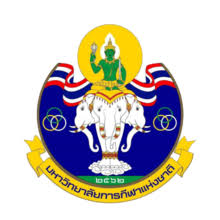 								มหาวิทยาลัยการกีฬาแห่งชาติ วิทยาเขต……………..แบบสรุปรายงานนักศึกษาในศูนย์กีฬาที่ได้รับรางวัลจากการเข้าร่วมการแข่งขันกีฬาระดับนานาชาติ ปีการศึกษา........................หมายเหตุการนับจำนวนนักศึกษาในศูนย์กีฬาที่ได้รับรางวัลจากการเข้าร่วมการแข่งขันกีฬาระดับนานาชาติ ให้นับรางวัลอันดับ 1-3 ที่นักศึกษาในศูนย์กีฬาฯได้รับจากการเข้าร่วมการแข่งขันกีฬาระดับนานาชาติ หากนักศึกษาได้รับรางวัลมากกว่า 1 รายการ ให้นับรางวัลที่ดีที่สุดเพียงรางวัลเดียวไม่นับซ้ำ โดยให้ใช้ข้อมูลของปีการศึกษาที่รับการประเมินการนับจำนวนนักศึกษาในศูนย์กีฬาที่เข้าร่วมการแข่งขันกีฬาระดับนานาชาติทั้งหมด ให้นับจำนวนนักศึกษาในศูนย์กีฬาที่เข้าร่วมการแข่งขัน หากนักศึกษาเข้าร่วมการแข่งขันมากกว่า 1 รายการ ให้นับเพียงครั้งเดียวต่อคนไม่นับซ้ำ โดยใช้ข้อมูลของปีการศึกษาที่รับการประเมิน ที่คณะวิชาจำนวนนักศึกษาในศูนย์กีฬาจำนวนนักศึกษา                          ที่เข้าร่วมการแข่งขันระดับนานาชาติระดับนานาชาติระดับนานาชาติระดับนานาชาติหมายเหตุที่คณะวิชาจำนวนนักศึกษาในศูนย์กีฬาจำนวนนักศึกษา                          ที่เข้าร่วมการแข่งขันทองเงินทองแดงไม่ได้เหรียญหมายเหตุ1คณะวิทยาศาสตร์การกีฬาและสุขภาพ2คณะศิลปศาสตร์3คณะศึกษาศาสตร์รวมรวมลงชื่อ.............................................(...................................................)หัวหน้าสำนักงานกีฬา